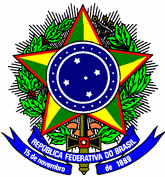 MINISTÉRIO DA EDUCAÇÃOSECRETARIA DE EDUCAÇÃO PROFISSIONAL E TECNOLÓGICA INSTITUTO FEDERAL DE EDUCAÇÃO, CIÊNCIA E TECNOLOGIA BAIANO PRÓ-REITORIA DE ENSINOPROCESSO PARA INGRESSO DE ESTUDANTES EM CURSOS DA GRADUAÇÃO, PELO SISU EDIÇÃO 1ª/2018EDITAL Nº xx/2018AUTODECLARAÇÃO ÉTNICO-RACIALEu, 			, CPF nº 	, portador do RG nº 	, inscrito no processo para o ingresso de estudantes em cursos da Graduação no Instituto Federal de Educação, Ciência e Tecnologia Baiano – IF Baiano, por meio do Sistema de Seleção Unificada – SiSU – Edição 1ª/2018, declaro que sou ( ) preto(a) ou ( ) pardo(a) ou ( ) indígena. 	, de 	de 2018Assinatura